Uputstvo za korišćenje Zoom platforme i važne napomenePreporučljivo je koristiti desktop, laptop ili tablet, jer Zoom sastanak na mobilnom može biti prekinut telefonskim pozivima.1. InstaliranjeBITNA NAPOMENA: Link za uključivanje je: https://us02web.zoom.us/j/89853142186?pwd=RXBBOTBqV3lVN2V0NEJ4eExseklodz09 Klikom na taj link pokrenuće se automatsko preuzimanje adekvatne Zoom aplikacije, a na Vama ostaje još samo da je instalirate. Meeting ID: 898 5314 2186Passcode: 775944Ukoliko nemate prethodno instaliran Zoom i ovo Vam je prvi sastanak, klikom na link koji smo Vam poslali videćete sledeće: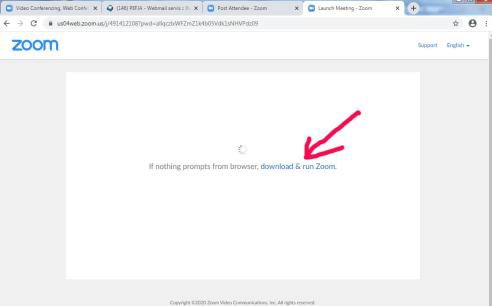 Klinknite na download za nekoliko sekundi imaćete instaliranu Zoom aplikaciju.Napomena: Onima koji već imaju instaliran Zoom program izaći će poruka da otvore Zoom program, dakle kliknite na Open URL: Zoom Launcher, videti sliku ispod: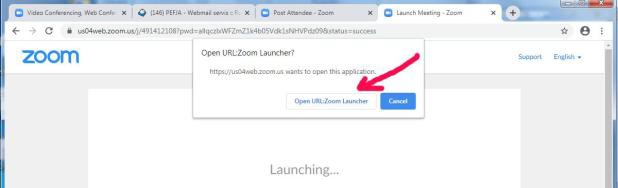 2. Ulazak na Zoom sastanakKada se završi proces instalacije Zooma, automatski će se otvoriti prozor sa dve opcije: Sign In (prijava) i Join a Meeting (priključi se sastanku). Klikom na opciju Join a Meeting, dobićete nekoliko mogućnosti. Jedno od njih se tiče Vašeg imena - (Screen Name) je polje za unos vašeg imena i prezimena broja Vaše članske kartice kako bi verifikaciona komisija mogla da Vas prepozna i uspešno evidentira vaše prisustvo. Svaki učesnik treba da upiše ime, prezime i broj članske karte NUNS-a.3. Audio sistemNakon što upišete Vaše podatke na ekranu će Vam se pojaviti sledeće: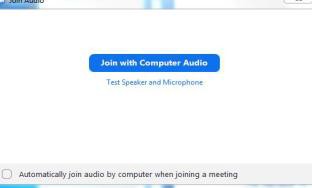 Dovoljno je da odaberete opciju Join with Computer Audio i aplikacija je spremna za korišćenje.BITNA NAPOMENA: Zbog velikog broja kolega koji će prisustvovati, svi učesnici će biti mutirani kada pristupe Skupštini kako bi se izbegla mikrofonija. Nemojte brinuti da nešto nije tehnički u redu sa Vaše strane.5. Osnovne komande za korišćenjeGlavne i osnovne komande nalaze se u donjem delu glavnog ekrana i to:Mikrofon (Mute/Unumte) – klikom na ovu ikonicu palite i gasite svoj mikrofon. Mikrofoni svih učesnika biće isključeni na početku. Na ovaj način izbegavamo različite vrste smetnji u vezama (buka, tehničke smetnje itd.)Kamera (Start/Stop Video) – klikom možete upaliti ili ugasiti svoju kameru. Da li želite da uključite ili isključite Vaš video je na Vama, ipak, ukoliko Vam je slab Internet signal i imate česte prekide audio i/ili video signala, preporučujemo da isključite Vašu kameru.Učesnici (Participants) – odabirom ove opcije otvoriće vam se panel u desnom delu glavnog ekrana Zooma gde možete videti sve učesnike Skupštine, ko u datom momentu priča, kao i kod koga je uključen mikrofon.Razgovori (Chat) – odabirom ove opcije otvarate panel u desnom delu glavnog ekrana poput opcije Učesnici i dozvoljava vam da vidite sve razgovore/poruke koje su napisali učesnici ili predavači, a vi takođe imate opciju se uključite u prepisku.Izlazak (Leave Meeting) – odabirom ove opcije omogućava vam se napuštanje Zoom sastanka.NAPOMENA: Ukoliko želite reč imate opciju dignite ruku (raise hand). Kada vam se pojave komande za osnovne operacije Zooma, kliknite dugme Participants, a nakon toga će se pojaviti opcija Raise hand u donjem desnom uglu otvorenog belog panela. Kliknite na to dugme i administrator će biti obavešten odnosno dobićete reč. Nakon toga kliknite na prvu ikonicu u donjem levom uglu MIKROFON, kada ne bude crvene linije preko te ikonice Vaš mikrofon je uključen i možete da govorite. Ukoliko želite možete i u Chat-u napisati da želite da govorite. 6. Važne napomene tokom korišćenjaSkupština će se snimati, isključivo za potrebe kreiranja Zapisnika sa Skupštine. Snimak neće biti distribuiran ili korišćen u bilo koje druge svrhe sem ukoliko članovi Skuptine drugačije ne odluče.Ukoliko nešto ne funkcioniše, izađite iz programa, pa ponovo otvorite Zoom, i sledite već navedene korake